Проект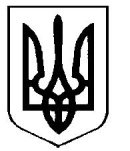 УкраїнаВерховинська селищна рада Верховинського району Івано-Франківської областівосьмого демократичного скликанняДвадцять сьома сесія РІШЕННЯвід___________2023 року          			                                           селище Верховина№_________Про затвердження заходів до Програмирозвитку агропромислового комплексута сільських територій Верховинської селищної ради на 2021-2023 роки на 2023 рікВідповідно до статті 43 Закону України  «Про місцеве самоврядування в Україні», беручи до уваги рекомендацій постійно діючих комісій селищної ради, селищна рада                                                                ВИРІШИЛА:1. Затвердити заходи до  Програми розвитку агропромислового комплексу та сільських територій Верховинської селищної ради на 2021-2023 роки на 2023 рік (додаються).2. Фінансування заходів здійснювати за рахунок коштів селищного бюджету.            3. Контроль за виконанням даного рішення покласти на постійну комісію з питань розвитку агропромислового комплексу  земельних відносин, благоустрою,  екології та раціонального природокористування (А.Сухарчук).Селищний голова                                                        Василь МИЦКАНЮКСекретар ради                                                              Петро АНТІПОВДодаток до рішення селищної радивід __________________2023р.Заходидо  Програми розвитку агропромислового комплексу та сільських територійВерховинської селищної ради на 2021-2023 роки на 2023 рік          Секретар селищної ради                                                                  Петро АнтіповНазва заходуТермін виконанняФінансове забезпечення(тис. грн.)ВиконавціРезультати виконання 1. Часткове співфінансування: проектів, спрямованих на розвиток агропромисловогокомплексу; 2. Часткове відшкодування сільськогоспо-дарським товаровиробникам витрат на закупівлю алтернативних джерел живлення (генераторів, акумуляторів) для забезпечення стабільної роботи підприємств агропромислового комплексу; 3. Часткове відшкодування суб’єктам господарювання вартості придбаної великої рогатої худоби, овець та кіз.ІІ півріччя 2023року15,0 Селищна рада1.Розвиток агропромислового комплексу.2. Часткова механізація процесів виробничого циклу з виготовлення традиційних гуцульських видів твердого сиру та бринзи.  3.Зільшення фінансових надходжень  до селищного бюджету.4.Створення додаткових робочих місць 5.Альтернативні джерала живлення для сільгоспвиробників.